Volume 2 | No. 1March 2022NO to war in Ukraine!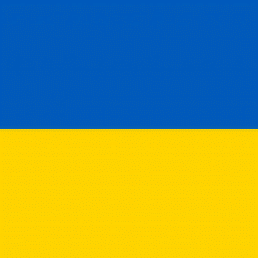 We can monitor in our countries how social media enterprises uphold corporate social responsibility and make choices between economic profitability and human rights. Academic communities like ours have a role to foster democratic governance and stand firm behind the architecture of human rights built in Europe after WWIIOur research agendaand outcomesFrom our desksThe GDHRNet co-organizes the GIG-ARTS Conference 2022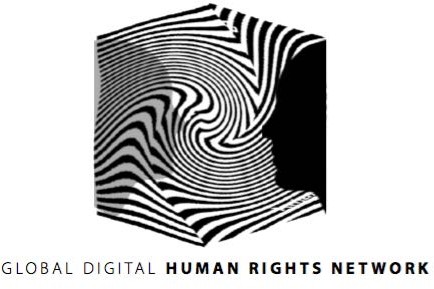 GIG-ARTS Conference 2022 13-14 April 2022, Nicosia, CyprusThe Global Digital Human Rights Network co-organizes the Sixth European Multidisciplinary Conference on Global Internet Governance Actors, Regulations, Transactions and Strategies (GIG-ARTS) Conference 2022 will be held on 13-14 April 2022 in Nicosia, Cyprus. More on what’s going on in the ActionPublications and news of interestKettemann/Lachmayer (eds.), Pandemocracy in Europe Power, Parliaments and People in Times of COVID-19 (Oxford: Hart, 2022), https://www.bloomsbury.com/uk/pandemocracy-in-europe-9781509946365Kettemann/Sekwenz, Pandemics and Platforms: Private Governance of (Dis)Information in Crisis Situations, in Kettemann/Lachmayer (eds.), Pandemocracy in Europe. Power, Parliaments and People in Times of COVID-19 (Oxford: Hart Publishing, 2022), 263-282, https://www.bloomsburycollections.com/book/pandemocracy-in-europe-power-parliaments-and-people-in-times-of-covid-19Kettemann/Tiedeke, Cybersecurity and extraterritorial obligations of states, in Mark Gibney, Gamze Erdem Türkelli, Markus Krajewski, Wouter Vandenhole (eds.), The Routledge Handbook on Extraterritorial Human Rights Obligations (London: Routledge, 2022), 404-418,https://www.routledge.com/The-Routledge-Handbook-on-Extraterritorial-Human-Rights-Obligations/Gibney-Turkelli-Krajewski-Vandenhole/p/book/9780367546489#supPirkova/Kettemann/Wisniak et al., Spotlight on Artificial Intelligence and Freedom of Expression. A Policy Manual (Vienna: Organization for Security and Co-operation in Europe (OSCE), 2022), https://www.osce.org/files/f/documents/8/f/510332_0.pdf Fertmann/Kettemann, Germany: Much Ado about Little, in Sophie Vériter, Monica Kaminska, Dennis Broeders and Joachim Koops (eds.), Responding to the COVID-19 ‘infodemic’: National countermeasures to information influence in Europe (The Hague: The Hague Program for Cyber Norms), https://www.thehaguecybernorms.nl/research-and-publication-posts/responding-to-the-covid-19-infodemic-national-countermeasures-against-information-influence-in-europeGiovanni De Gregorio and Catalina Goanta, ‘The Influencers Republic: Monetising Political Speech on Social Media’ German Law Journal, German Law Journal, Volume 23, Issue 2, March 2022, pp. 204 – 225 DOI: https://doi.org/10.1017/glj.2022.15;Niva Elkin-Koren, Giovanni De Gregorio and Maayan Perel, ‘Social Media as Contractual Networks: A Bottom-up Check on Content Moderation’, 107 Iowa L. Rev. 987 (2022);Giovanni De Gregorio and Roxana Radu, ‘Digital Constitutionalism in the New Era of Internet Governance’, International Journal of Law of Information Technology, 2022, DOI: https://doi.org/10.1093/ijlit/eaac004.Proposal for a Regulation on the transparency and targeting of political advertising
https://ec.europa.eu/info/sites/default/files/2_1_177489_pol-ads_en.pdf 
The European Commission has published a Proposal for a Regulation of the European Parliament and of the Council with the goal of laying down harmonized rules on transparency and targeting of political advertising, within the measures aimed at safeguarding election integrity and open democratic debate. The proposed legal framework would require any political ad to be labelled and to include information on who commissioned the ad and how much it was paid for it. In this context, political targeting and amplification techniques would have to be clarified and they would be prohibited when using sensitive personal data without the individual’s explicit consent. Advocate General’s opinion on transfer and automated processing of PNR data (C-817/19)
https://curia.europa.eu/jcms/upload/docs/application/pdf/2022-01/cp220019en.pdf 
On the 27th January 2022, the Advocate General Giovanni Pitruzzella has released his opinion about the transfer and the generalised and undifferentiated automated processing of PNR data (Case C-817/19), which have been deemed compatible with the Charter of fundamental rights of the EU, thanks to the safeguards system put in place by the Directive, encompassing the supervision by an independent supervisory authority, empowered to verify the lawfulness of that processing, to conduct investigations, inspections and audits and to deal with complaints lodged by any person concerned. Proposal for a Regulation on harmonised rules on fair access to and use of data
https://ec.europa.eu/newsroom/dae/redirection/document/83521 
The European Commission has published a Proposal for a Regulation of the European Parliament and of the Council that intends to introduce harmonised rules on fair access to and use of data. The Data Act aims to maximise the value of data in the economy by ensuring that a wider range of stakeholders gain control over their data and that more data is available for innovative use, while preserving incentives to invest in data generation. EDPB Guidelines on Art. 60 GDPR, on dark patterns in social media platform interfaces, toolbox on essential data protection safeguards for enforcement cooperation between EEA and third country SAs 
https://edpb.europa.eu/news/news/2022/edpb-adopts-guidelines-art-60-gdpr-guidelines-dark-patterns-social-media-platform_en 
The European Data Protection Board has adopted Guidelines on Art. 60 GDPR, that offer practical recommendations to designers and users of social media platforms on how to assess and avoid so-called “dark patterns” in social media interfaces that infringe on GDPR requirements, while also adopting a toolbox supporting effective enforcement and efficient cooperation between national supervisory authorities and EDPB members and issuing also a joint EDPB-EDPS opinion on the proposals to extend the Digital COVID Certificate. EventsGIG-ARTS CONFERENCE 2022 The Sixth European Multidisciplinary Conference on Global Internet Governance Actors, Regulations, Transactions and Strategies (GIG-ARTS) Location: Nicosia, Cyprus
Event Dates: from 13 April 2022 to 14 April 2022 The GIG-ARTS conference is a European annual multidisciplinary academic venue to present and discuss developments in Global Internet Governance. The objectives of the conference are threefold: (1) to foster the enlargement and diversification of this academic community in order to increase its visibility; (2) to open more opportunities to young scholars; and (3) to anchor its discussions in the European context, providing a space where regional challenges can be addressed by the scholarly community in order to contribute to regional discussions.Each year, the GIG-ARTS conference highlights a main theme, which for the 2022 conference is “Global Internet Governance and International Human Rights – Whose Rights, Whose Interpretations?”.On April 13th, from 14:00 to 14:30, a special session will be dedicated to the Presentation of the EU-COST Global Digital Human Rights Network (GDHRNet). This special session will detail the objectives, geography and timeline of the project, and present the activities of its 3 working groups: WG1 on Fundamental and vertical dimensions of human rights online; WG2 on Practical dimension of human rights online; and WG3 on Dissemination activities. This session will present GDHRNet research outcomes, and it will provide useful information on how to get involved with the research network.The detailed programme may be found at the following link: https://www-npa.lip6.fr/gig-arts/conference/gig-arts-2022/programme/ From the communityGDHRNet!We are launching (initiative of, in alphabetical order: Wolfgang Benedek, Matthias Kettemann, Birgit Schippers, Mart Susi, Jukka Viljanen) a comparative study towards social media platforms behavior and role during the time of military crisis in Ukraine.The study will be released on 19 April during the webinar. This is expected to become a high-level event with many listeners. Among speakers will be former Estonian President Toomas Hendrik Ilves. The authors of the study are Mart Susi, Wolfgang Benedek, Matthias Kettemann, Birgit Schippers and Jukka Viljanen.There are contributions from 29 countries, 53 scholars/practitioners.The study will address, inter alia, how the national governments and private media platforms reacted to the military aggression, and what are the longer-term prospects for freedom of expression online because of the war.Find us▶ Twitter: @GDHRNet▶ Facebook group „Global Digital Human Rights“https://www.facebook.com/Global-Digital-Human-Rights-Network-103592978250843▶ Instagram: „Cost Action CA19143“